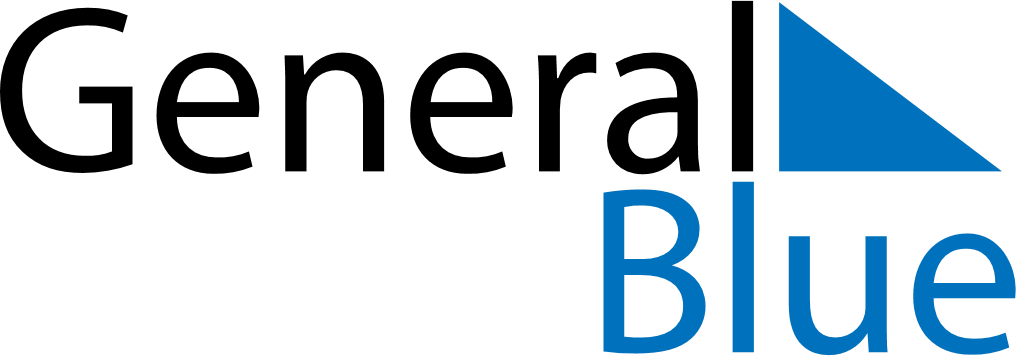 August 2024August 2024August 2024August 2024August 2024August 2024Dominican RepublicDominican RepublicDominican RepublicDominican RepublicDominican RepublicDominican RepublicMondayTuesdayWednesdayThursdayFridaySaturdaySunday123456789101112131415161718Restoration Day19202122232425262728293031NOTES